 Board 	   							          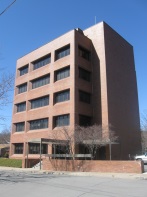 Meeting Agenda 						 February 26, 2024PUBLIC MEETINGBOARD OF TRUSTEES MEETING		                     	 6:00 p.m.				Audit MeetingCall to OrderPledge of AllegianceRoll CallPublic Hearing:	 6:15 p.m. – Local Law #1 of 2024 authorizing withdrawal from the special reserve fund of the Village of Ellenville and transfer of said part into General Fund in the amount of Five Hundred Thousand Dollars ($500,000.00) for purpose of eliminating/decreasing projecting budget shortfall for 2024 fiscal yearApproval of Minutes:			1.January 8, 2024 – Board meeting			2. January 16, 2024 – Special Board meeting			3. February 1, 20240 Workshop meeting			4. February 6, 2024 - Special Board meeting			5. February 12, 2024 – Board meeting		            6. February 20, 2024 - Special Board meetingPetitioners & Correspondence:COFFE group - Report on initiatives and progress Elena Santogade – Parks and Recreation reportJeffrey Veeder – Ellenville Softball League - Requesting use of the Berme Road Park softball field for six weeks starting in mid-March and ending December 1, 2024 from 5:30 p.m. – 11:00 p.m. Monday – Friday and 8:00 a.m. – 8:00 p.m. on Saturdays.Police Report:Sewer Report:Motion authorizing Michael Ryman to attend Emerging Contaminants PFAS classes on April 10, 2024 in Kingston, NY in the amount of $60.00.Motion authorizing Michael Ryman to attend the NY Rural Water Association 45th Annual Technical Training Workshop at the Turning Store Resort in Verona, New York on Monday, May 20 – Wednesday, May 22nd, 2024.Street Report:Water Report:Manager’s Report:Motion authorizing Village Manager to sign online auction contract with Auctions International upon recommendation of Street Department Foreman.Motion to re-appoint Casey Hovis as Village Treasurer with a salary of $75,000.00 effective April 3, 2024.Building Report:Treasurer’s Report:Attorney’s Report: Resolution:Motion adopting Local Law #1 of 2024 – Authorizing withdrawal from the special reserve fund of the Village of Ellenville and transfer of said part into General Fund in the amount of Five Hundred Thousand Dollars ($500,000.00) for purpose of eliminating/decreasing projecting budget shortfall for 2024 fiscal year.Motion to set a date for Mandatory Referendum election to vote to withdraw the sum of Five Hundred Thousand Dollars ($500,00.00) from a special reserve fund to be used for the purpose for purpose of eliminating/decreasing the projected budget shortfall for the 2024 fiscal year. Motion authorizing expenditure of $5,052.00 to PN Fire and Burglar Alarm Company, Inc. for fire inspection service at Government Center.Motion authorizing expenditure of $2,314.00 to New York Conference of Mayors and Municipal Officials for annual membership dues – June 1, 2024 – May 31, 2025.Motion authorizing expenditure of $3,000.00 to Brian Pickard for financial consulting and submission of NYS AFR for year ending May 31, 2021.Board Report: